北市大附小107學年度校長及教師公開授課十二年國教素養導向教學教案領域/科目領域/科目自然與生活科技自然與生活科技設計者設計者劉美君實施年級實施年級五年級五年級總節數總節數共  2  節， 80 分鐘單元名稱單元名稱2-2樂器聲音的高低(2/2)2-2樂器聲音的高低(2/2)2-2樂器聲音的高低(2/2)2-2樂器聲音的高低(2/2)2-2樂器聲音的高低(2/2)設計依據設計依據設計依據設計依據設計依據設計依據設計依據學習重點學習表現學習表現ti -Ⅲ-1能運用好奇心察覺日常生活現象的規律性會因為某些改變而產生差異，並能依據已知的科學知識科學方法想像可能發生的事情，以察覺不同的方法，也常能做出不同的成品。pe -Ⅲ-2能正確安全操作適合學習階段的物品、器材儀器、科技設備與資源。能進行客觀的質性觀測或數值量測並詳實記錄。ti -Ⅲ-1能運用好奇心察覺日常生活現象的規律性會因為某些改變而產生差異，並能依據已知的科學知識科學方法想像可能發生的事情，以察覺不同的方法，也常能做出不同的成品。pe -Ⅲ-2能正確安全操作適合學習階段的物品、器材儀器、科技設備與資源。能進行客觀的質性觀測或數值量測並詳實記錄。核心素養自-E-A2 能運用好奇心及想像能力，從觀察、閱讀、思考所得的資訊或數據中，提出適合科學探究的問題或解釋資料，並能依據已知的科學知識、科學概念及探索科學的方法去想像可能發生的事情，以及理解科學事實會有不同的論點、證據或解釋方式。 學習重點學習內容學習內容INe-Ⅲ-6 聲音有大小、高低與音色等不同性質，生活中聲音有樂音與噪音之分，噪音可以防治。 ＊學習內容說明 6-1 能認識測量音量的工具。了解主觀和客觀的噪音的定義。 6-2 可藉由樂器的演奏例如：直笛的吹奏、木琴的敲打、烏克麗麗的撥彈或是自製樂器例如：吸管笛、敲水杯、橡皮筋古箏等活動，了解樂器的發聲構造與原理。包含振動部位的判斷、音箱的功用、音調的控制、音色的差異……等。6-3 可透過活動，認識或了解能夠判斷或測量音調高低的工具或方式，例如：調音器、聲音軟體、或以直笛調整自製樂器的音準等。 INe-Ⅲ-6 聲音有大小、高低與音色等不同性質，生活中聲音有樂音與噪音之分，噪音可以防治。 ＊學習內容說明 6-1 能認識測量音量的工具。了解主觀和客觀的噪音的定義。 6-2 可藉由樂器的演奏例如：直笛的吹奏、木琴的敲打、烏克麗麗的撥彈或是自製樂器例如：吸管笛、敲水杯、橡皮筋古箏等活動，了解樂器的發聲構造與原理。包含振動部位的判斷、音箱的功用、音調的控制、音色的差異……等。6-3 可透過活動，認識或了解能夠判斷或測量音調高低的工具或方式，例如：調音器、聲音軟體、或以直笛調整自製樂器的音準等。 核心素養自-E-A2 能運用好奇心及想像能力，從觀察、閱讀、思考所得的資訊或數據中，提出適合科學探究的問題或解釋資料，並能依據已知的科學知識、科學概念及探索科學的方法去想像可能發生的事情，以及理解科學事實會有不同的論點、證據或解釋方式。 教材來源教材來源教材來源康軒康軒康軒康軒教學設備/資源教學設備/資源教學設備/資源*器材：直笛、烏克麗麗、鐵琴、白板*影片：樂器介紹https://www.youtube.com/watch?v=2kyZro1Z-mY*器材：直笛、烏克麗麗、鐵琴、白板*影片：樂器介紹https://www.youtube.com/watch?v=2kyZro1Z-mY*器材：直笛、烏克麗麗、鐵琴、白板*影片：樂器介紹https://www.youtube.com/watch?v=2kyZro1Z-mY*器材：直笛、烏克麗麗、鐵琴、白板*影片：樂器介紹https://www.youtube.com/watch?v=2kyZro1Z-mY學習目標學習目標學習目標學習目標學習目標學習目標學習目標教學活動設計教學活動設計教學活動設計教學活動設計教學活動設計教學活動設計教學活動設計教學活動內容及實施方式教學活動內容及實施方式教學活動內容及實施方式教學活動內容及實施方式教學活動內容及實施方式時間備註一、準備活動  觀看影片：弦樂器介紹(14-18分) https://www.youtube.com/watch?v=2kyZro1Z-mY教師統整、歸納影片（或學生發表）二、發展活動實驗一：觀察烏克麗麗構造多數學生演奏過弦樂器，讓學生觀察後發表學生能說出：弦(彈撥可振動發出聲音)、音箱(可使聲音放大)、響孔(由此處發出的聲音較大)、指板(按壓不同位置可控制彈撥弦的長短)、弦紐(調整弦鬆緊)實驗二：先預測聲音高低，再以相同力道彈撥指定弦，仔細聆聽聲音的高低及觀察弦的振動情形，並以調音器APP檢驗，最後記錄下音高。彈撥不同粗細的弦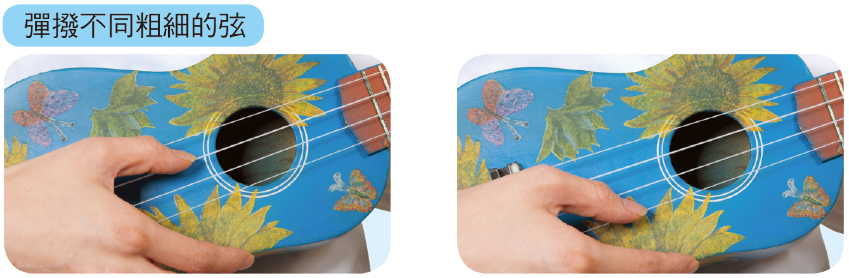 改變同一條弦的長短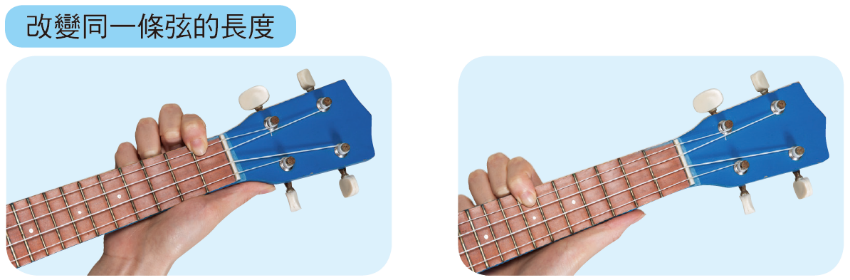 改變同一條弦的鬆緊		(提醒學生不要轉太多圈，避免弦斷掉)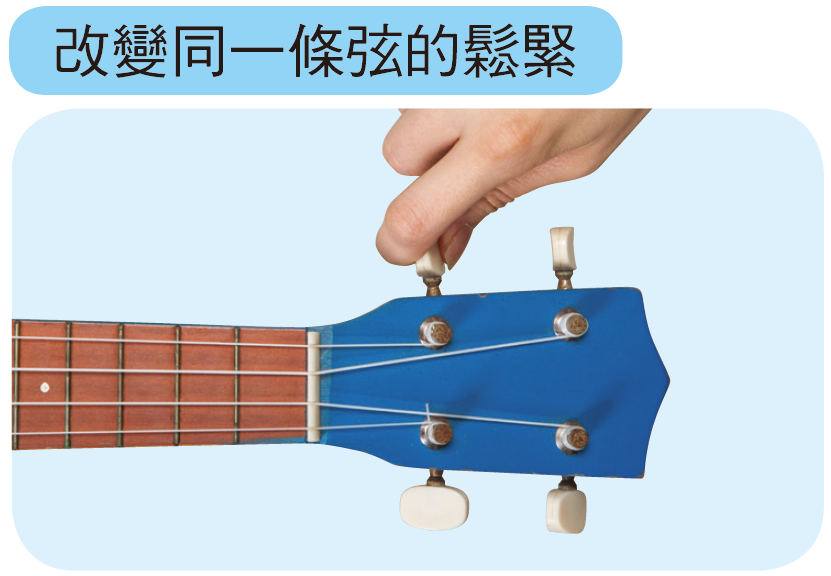 討論及統整三、綜合活動重點歸納，依據觀察及實驗結果，形成下列「樂器聲音高低」的概念：	習作練習。一、準備活動  觀看影片：弦樂器介紹(14-18分) https://www.youtube.com/watch?v=2kyZro1Z-mY教師統整、歸納影片（或學生發表）二、發展活動實驗一：觀察烏克麗麗構造多數學生演奏過弦樂器，讓學生觀察後發表學生能說出：弦(彈撥可振動發出聲音)、音箱(可使聲音放大)、響孔(由此處發出的聲音較大)、指板(按壓不同位置可控制彈撥弦的長短)、弦紐(調整弦鬆緊)實驗二：先預測聲音高低，再以相同力道彈撥指定弦，仔細聆聽聲音的高低及觀察弦的振動情形，並以調音器APP檢驗，最後記錄下音高。彈撥不同粗細的弦改變同一條弦的長短改變同一條弦的鬆緊		(提醒學生不要轉太多圈，避免弦斷掉)討論及統整三、綜合活動重點歸納，依據觀察及實驗結果，形成下列「樂器聲音高低」的概念：	習作練習。一、準備活動  觀看影片：弦樂器介紹(14-18分) https://www.youtube.com/watch?v=2kyZro1Z-mY教師統整、歸納影片（或學生發表）二、發展活動實驗一：觀察烏克麗麗構造多數學生演奏過弦樂器，讓學生觀察後發表學生能說出：弦(彈撥可振動發出聲音)、音箱(可使聲音放大)、響孔(由此處發出的聲音較大)、指板(按壓不同位置可控制彈撥弦的長短)、弦紐(調整弦鬆緊)實驗二：先預測聲音高低，再以相同力道彈撥指定弦，仔細聆聽聲音的高低及觀察弦的振動情形，並以調音器APP檢驗，最後記錄下音高。彈撥不同粗細的弦改變同一條弦的長短改變同一條弦的鬆緊		(提醒學生不要轉太多圈，避免弦斷掉)討論及統整三、綜合活動重點歸納，依據觀察及實驗結果，形成下列「樂器聲音高低」的概念：	習作練習。一、準備活動  觀看影片：弦樂器介紹(14-18分) https://www.youtube.com/watch?v=2kyZro1Z-mY教師統整、歸納影片（或學生發表）二、發展活動實驗一：觀察烏克麗麗構造多數學生演奏過弦樂器，讓學生觀察後發表學生能說出：弦(彈撥可振動發出聲音)、音箱(可使聲音放大)、響孔(由此處發出的聲音較大)、指板(按壓不同位置可控制彈撥弦的長短)、弦紐(調整弦鬆緊)實驗二：先預測聲音高低，再以相同力道彈撥指定弦，仔細聆聽聲音的高低及觀察弦的振動情形，並以調音器APP檢驗，最後記錄下音高。彈撥不同粗細的弦改變同一條弦的長短改變同一條弦的鬆緊		(提醒學生不要轉太多圈，避免弦斷掉)討論及統整三、綜合活動重點歸納，依據觀察及實驗結果，形成下列「樂器聲音高低」的概念：	習作練習。一、準備活動  觀看影片：弦樂器介紹(14-18分) https://www.youtube.com/watch?v=2kyZro1Z-mY教師統整、歸納影片（或學生發表）二、發展活動實驗一：觀察烏克麗麗構造多數學生演奏過弦樂器，讓學生觀察後發表學生能說出：弦(彈撥可振動發出聲音)、音箱(可使聲音放大)、響孔(由此處發出的聲音較大)、指板(按壓不同位置可控制彈撥弦的長短)、弦紐(調整弦鬆緊)實驗二：先預測聲音高低，再以相同力道彈撥指定弦，仔細聆聽聲音的高低及觀察弦的振動情形，並以調音器APP檢驗，最後記錄下音高。彈撥不同粗細的弦改變同一條弦的長短改變同一條弦的鬆緊		(提醒學生不要轉太多圈，避免弦斷掉)討論及統整三、綜合活動重點歸納，依據觀察及實驗結果，形成下列「樂器聲音高低」的概念：	習作練習。5520532專注看影片透過口頭發表檢核學生對影片內容的了解。實作口頭發表實作(預測、檢驗、紀錄)討論及發表發表獨立完成習作